ELIBERAREA CĂRŢII DE IDENTITATE  LA DOBÂNDIREA CETĂŢENIEI ROMÂNEDOCUMENTE NECESARE:cererea pentru eliberarea actului de identitate;certificatul de cetăţenie română;  în cazul minorilor care au împlinit vârsta de 14 ani, dovada cetăţeniei române se face cu certificatul de cetăţenie română sau, după caz, cu certificatul de naştere românesc al minorului, însoţit de certificatul de cetăţenie al unuia dintre părinţi;certificatele de stare civilă româneşti ale solicitantului, de naştere şi, după caz, de căsătorie, precum şi cele ale copiilor săi cu vârsta mai mică de 14 ani, care dobândesc cetăţenia română împreună cu părinţii;certificatul/hotărârea judecătorească de divorţ definitivă/ irevocabilă, după caz; în cazul în care cetăţeanul nu poate prezenta certificatul/hotărârea judecătorească de divorţ, dovada statutului civil şi, după caz, a numelui se poate face cu certificatul de naştere sau de căsătorie cu menţiuni pe care solicitantul le are la data depunerii cererii pentru eliberarea actului de identitate; în cazul modificărilor intervenite în străinătate cu privire la datele de stare civilă, solicitantul actului de identitate prezintă certificatul de naştere sau de căsătorie cu menţiunile aplicate care să dovedească statutul civil şi numele pe care solicitantul le are la data depunerii cererii pentru eliberarea actului de identitate;extrasul de carte funciară sau documentul cu care se face dovada adresei de domiciliu, precum şi, după caz, cel cu care se face dovada adresei de reşedinţă; extrasul de carte funciară trebuie să fie obţinut cu cel mult 30 de zile anterior datei depunerii cererii;un document cu fotografie, în baza căruia solicitantul poate face dovada identităţii, respectiv: paşaport, permis de conducere sau act de identitate străin;documentul care atestă dreptul de şedere/rezidenţă pe teritoriul României, eliberat de Inspectoratul General pentru Imigrări/structurile subordonate, după caz;dovada achitării contravalorii actului de identitate.La eliberarea actului de identitate, persoana în cauză predă documentul care atestă dreptul de şedere/rezidenţă pe teritoriul României, eliberat de Inspectoratul General pentru Imigrări/structurile subordinate..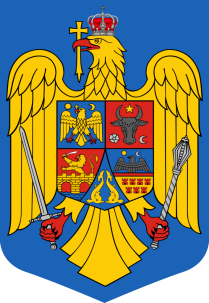 ROMÂNIAJUDEŢUL TIMIŞCONSILIUL LOCAL AL COMUNEI DUDEŞTII NOISERVICIUL PUBLIC COMUNITAR LOCAL DE EVIDENȚĂ A PERSOANELORJudeţul Timiş, 307041, Dudeştii Noi, Calea Becicherecului, nr. 29Tel. 0256/378020, e-fax 0356/880197www.pcdn.ro comuna@dudestiinoi.ro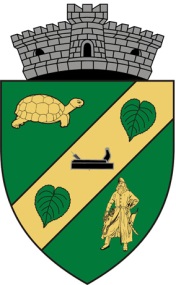 